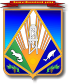 МУНИЦИПАЛЬНОЕ ОБРАЗОВАНИЕХАНТЫ-МАНСИЙСКИЙ РАЙОНХанты-Мансийский автономный округ – ЮграАДМИНИСТРАЦИЯ ХАНТЫ-МАНСИЙСКОГО РАЙОНАР А С П О Р Я Ж Е Н И Е от 27.07.2021                                                                                            № 843-рг. Ханты-МансийскО внесении изменений в распоряжениеадминистрации Ханты-Мансийскогорайона от 10.08.2020 № 781-р«Об утверждении устава муниципальногоавтономного учреждения «Спортивнаяшкола Ханты-Мансийского района»В соответствии со статьей 52 Гражданского кодекса Российской Федерации, Уставом Ханты-Мансийского района, постановлением администрации Ханты-Мансийского района от 24.11.2011 № 232 
«Об утверждении порядка создания, реорганизации, изменения типа и ликвидации муниципальных учреждений Ханты-Мансийского района, а также утверждения Уставов муниципальных учреждений Ханты-Мансийского района и внесения в них изменений»:Внести в распоряжение администрации Ханты-Мансийского района от 10.08.2020 № 781-р «Об утверждении устава муниципального автономного учреждения «Спортивная школа Ханты-Мансийского района» изменения, изложив приложение к распоряжению в новой редакции согласно приложению к настоящему распоряжению.Исполняющему обязанности директора муниципального автономного учреждения «Спортивная школа Ханты-Мансийского района» направить Устав с изменениями в Межрайонную инспекцию Федеральной налоговой службы № 1 по Ханты-Мансийскому автономному округу – Югре.Опубликовать настоящее распоряжение в газете «Наш район» 
и разместить на официальном сайте администрации Ханты-Мансийского района.Контроль за выполнением распоряжения возложить на заместителя главы района по социальным вопросам.Глава Ханты-Мансийского района                                               К.Р.Минулин«Утвержден»распоряжением администрацииХанты-Мансийского районаот 27.07.2021 № 843-рУ С Т А ВМуниципального автономного учреждения «Спортивная школа Ханты-Мансийского района»(новая редакция)г. Ханты-Мансийск2020 г.Общие положенияМуниципальное автономное учреждение «Спортивная школа Ханты-Мансийского района» (далее – Учреждение) создано в соответствии с Гражданским кодексом Российской Федерации, Федеральным законом от 03 ноября 2006 года № 174-ФЗ «Об автономных учреждениях», распоряжением администрации Ханты-Мансийского района от 15.07.2020 года № 668-р «О создании муниципального автономного учреждения «Спортивная школа Ханты-Мансийского района» путем изменения типа и вида существующего муниципального бюджетного учреждения дополнительного образования «Детско-юношеская спортивная школа Ханты-Мансийского района».Официальное наименование Учреждения:полное наименование: муниципальное автономное учреждение «Спортивная школа Ханты-Мансийского района»;сокращенное наименование: МАУ «СШ ХМР».Организационно-правовая форма – муниципальное автономное учреждение.Местонахождение Учреждения:Юридический адрес учреждения: 628520, Российская Федерация, Ханты-Мансийский автономный округ – Югра, Ханты-Мансийский район, п. Горноправдинск, ул. Петелина 2 «Б».Место нахождения административно-управленческого персонала учреждения, почтовый адрес: 628001, Российская Федерация, Ханты-Мансийский автономный округ – Югра, г. Ханты-Мансийск, 
пер. Советский, д. 2.Учредителем Учреждения является муниципальное образование Ханты-Мансийский район (далее – Учредитель). Функции и полномочия учредителя, в отношении автономного учреждения, осуществляет администрация Ханты-Мансийского района в порядке, установленном нормативным правовыми актами администрации Ханты-Мансийского района, в случае, если иное не установлено федеральными законами, нормативными правовыми актами Президента Российской Федерации, Правительства Российской Федерации.Учредитель осуществляет функции и полномочия путем принятия соответствующих решений и (или) путем принятия муниципальных правовых актов Ханты-Мансийского района, либо путем наделения функциями и полномочиями Учредителя соответствующего отраслевого (функционального) органа администрации Ханты-Мансийского района (далее – орган администрации района) в соответствии с муниципальными правовыми актами Ханты-Мансийского района. Учреждение осуществляет свою деятельность в населенных пунктах расположенных на территории Ханты-Мансийского района.Учреждение в своей деятельности руководствуется Конституцией Российской Федерации, федеральными законами, указами и распоряжениями Президента Российской Федерации, постановлениями и распоряжениями Правительства Российской Федерации, правовыми актами государственных органов, осуществляющих управление в сфере физической культуры и спорта, Уставом (Основным законом) и законами Ханты-Мансийского автономного округа – Югры, постановлениями и распоряжениями Губернатора и Правительства Ханты-Мансийского автономного округа – Югры, Уставом муниципального образования Ханты-Мансийский район, иными муниципальными правовыми актами,  настоящим Уставом и локальными нормативными актами Учреждения.Учреждение является некоммерческой организацией, созданной в соответствии с требованиями Гражданского кодекса Российской Федерации и Федерального закона от 03.11.2006 № 174-ФЗ 
«Об автономных учреждениях» для выполнения работ, оказания услуг 
в целях обеспечения реализации, предусмотренных законодательством Российской Федерации полномочий органов местного самоуправления 
в сфере физической культуры и массового спорта.Собственник имущества Учреждения – муниципальное образование Ханты-Мансийский район. Полномочия собственника имущества в соответствии с нормативными правовыми актами администрации Ханты-Мансийского района осуществляет уполномоченный орган – Департамент имущественных и земельных отношений администрации Ханты-Мансийского района.Учреждение отвечает по своим обязательствам имуществом, находящимся у него на праве оперативного управления, за исключением недвижимого имущества и особо ценного движимого имущества, закрепленных за ним Учредителем или приобретенным Учреждением за счет средств, выделенных ему Учредителем и иными дополнительными средствами на приобретение этого имущества.Создание и деятельность в Учреждении политических партий, религиозных организаций (объединений), экстремистских движений и организаций не допускаются. Не допускается принуждение граждан к вступлению в эти движения и организации, а также принудительное привлечение их к деятельности этих организаций и участие в агитационных кампаниях и политических акциях.Учреждение обладает автономией, самостоятельно в осуществлении образовательной, научной, административной, финансово-экономической деятельности, разработке и принятии локальных нормативных актов в соответствии с законодательством Российской Федерации, настоящим Уставом.Учреждение является юридическим лицом, имеет самостоятельный баланс, обособленное имущество в оперативном управлении, лицевые счета в финансовом органе муниципального образования Ханты-Мансийский район, печать, штампы, бланки со своим наименованием. Учреждение вправе заключать от своего имени договоры, приобретать и осуществлять имущественные и личные неимущественные права, нести обязательства, быть истцом и ответчиком в суде. Учреждение вправе открывать счета в кредитных организациях и в территориальном органе Федерального казначейства по Ханты-Мансийскому автономному округу – Югре.Учреждение ведет бухгалтерский учет, бухгалтерскую и статистическую отчетность в порядке, установленном законодательством Российской Федерации.Учреждение вправе оказывать платные услуги и осуществлять приносящую доход деятельность, соответствующую цели его создания и лишь постольку, поскольку это служит достижению цели, ради которой оно создано, при условии, что такая деятельность указана в Уставе.Учреждение вправе создавать филиалы и представительства по согласованию с Учредителем.Правовое положение учрежденияУчреждение является юридическим лицом с момента его государственной регистрации, имеет самостоятельный баланс, имеет печать установленного образца и фирменный бланк со своим наименованием, и другую атрибутику. Обладает обособленным имуществом на праве оперативного управления и отвечает по своим обязательствам находящимися в его распоряжении денежными средствами. Учреждение имеет лицевые счета в финансовом органе администрации Ханты-Мансийского района, открытые в установленном порядке, от своего имени приобретает и осуществляет имущественные и личные неимущественные права, исполняет обязанности, выступает истцом и ответчиком в суде.Права юридического лица учреждения в части ведения финансово-хозяйственной деятельности, предусмотренной настоящим уставом и направленной на обеспечение учебно-тренировочного и образовательного процесса, возникают со дня внесения соответствующей записи в единый государственный реестр юридических лиц.Право на ведение физкультурно-спортивной, образовательной деятельности и льготы, установленные законодательством Российской Федерации, возникают у учреждения с момента выдачи ему лицензии.Учреждение самостоятельно в соответствии с муниципальным заданием осуществляет деятельность, связанную с выполнением работ, оказанием услуг, относящихся к основным видам деятельности, в пределах выделяемых учредителем субсидий.Учреждение самостоятельно в подборе и расстановке кадров, научной, финансовой, хозяйственной и иной деятельности в пределах, установленных законодательством Российской Федерации и настоящим уставом.Учреждение по согласованию с Учредителем в целях  выявления  и развития способностей детей, формирования общей культуры может открывать филиалы, отделения, структурные подразделения, не обладающие правами юридического лица. В соответствии с действующим законодательством Российской Федерации они наделяются имуществом учреждения, и действуют на основании устава.В учреждении по инициативе занимающихся могут создаваться детские общественные организации и объединения. Создание и деятельность в учреждении организационных структур политических партий, общественно-политических и религиозных движений и организаций (объединений) не допускается.Учреждение осуществляет бухгалтерский учет в соответствии с нормативными актами Российской Федерации, формирует   статистическую  и бухгалтерскую отчетность, предоставляет сведения об имуществе  в соответствии с законодательством Российской Федерации.Цели, предмет, задачи деятельности учрежденияУчреждение создано в целях решения вопросов местного значения по обеспечению условий для развития на территории Ханты-Мансийского района физической культуры, массового спорта, организации и проведения официальных физкультурно-оздоровительных и спортивных мероприятий Ханты-Мансийского района, обеспечение реализации, предусмотренных законодательством РФ, полномочий органов местного самоуправления муниципального образования Ханты-Мансийский район, в сфере физической культуры и спорта.Предметом деятельности Учреждения является оказание услуг (выполнение работ) по реализации полномочий муниципального образования Ханты-Мансийский район в сфере физической культуры и спорта, предусмотренных федеральными законами РФ, законами Ханты-Мансийского автономного округа – Югра и нормативными правовыми актами органов местного самоуправления.Основные задачи учреждения:Развитие массового спорта, пропаганда здорового образа жизни среди населения Ханты-Мансийского района.Создание необходимых условий для организации спортивной подготовки по олимпийским и не олимпийским видам спорта.Создание условий для развития адаптивной физической культуры и спорта на территории Ханты-Мансийского района.Обеспечение условий для занятий физической культурой и спортом и содействие в достижении высоких спортивных результатов.Организация работы по вовлечению детей, подростков, молодежи и других социальных групп населения в спортивную подготовку по избранным видам спорта и активную физкультурно-оздоровительную деятельность, направленную на формирование здорового образа жизни, развитие физических, нравственных и интеллектуальных способностей, влияющих на укрепление здоровья, подготовку к профессиональной деятельности, расширение возможностей «активного» долголетия и достижения высоких спортивных результатов среди различных групп населения;Организация и проведение физкультурно-массовых и спортивных мероприятий.Организация активного отдыха различных групп населения района посредством предоставления спортивно-оздоровительных, физкультурных услуг проведения спортивных мероприятий.Виды деятельности учрежденияУчреждение осуществляет основной вид деятельности – деятельность в области физической культуры и спорта.В рамках основного вида деятельности Учреждение осуществляет:Организация тренировочного процесса спортивной подготовки путем реализации программ спортивной подготовки по олимпийским и неолимпийским видам спорта с последовательным переводом занимающихся с одного этапа на другой в соответствии с федеральными стандартами спортивной подготовки тренировочный процесс и включающий в себя обязательное систематическое участие лиц, проходящих спортивную подготовку, в официальных спортивных соревнованиях; Реализация программ спортивной подготовки по видам спорта на следующих этапах: начальной подготовки; тренировочном (спортивной специализации); совершенствования спортивного мастерства;Вовлечение населения к занятиям физической культуры и массовым спортом;Организация и проведение физкультурно-массовых мероприятий и спортивных мероприятий среди различных групп населения;Организацию и проведение официальных спортивных мероприятий, включенных в Единый календарный план физкультурных и спортивных мероприятий Ханты-Мансийского района и (или) Ханты-Мансийского автономного округа – Югры;Обеспечение участия спортсменов Учреждения в официальных спортивных мероприятиях, включенных в Единый календарный план физкультурных и спортивных мероприятий Ханты-Мансийского района и Ханты-Мансийского автономного округа – Югры;Создание условий и оказание консультационной и методической помощи в подготовке к выполнению нормативов испытаний (тестов) Всероссийского физкультурно-спортивного комплекса «Готов к труду и обороне» (ГТО) (далее комплекса ГТО), содержащихся в государственных требованиях;Организация тестирования по выполнению нормативов испытаний (тестов) комплекса ГТО;Ведение учета результатов тестирования участников, формирование протоколов выполнения нормативов комплекса ГТО, оценка выполнения нормативов испытаний (тестов) комплекса ГТО;Подготовка представлений о награждении соответствующими знаками отличия комплекса ГТО, лиц выполнивших нормативы испытаний (тестов) комплекса ГТО.Участие в организации физкультурных мероприятий и спортивных мероприятий по реализации комплекса ГТО, включенных в Единый календарный план физкультурных мероприятий и спортивных мероприятий, субъекта Российской Федерации, муниципального образования;Взаимодействие с органами государственной власти, органами местного самоуправления, физкультурно – спортивными, общественными и иными организациями по внедрению комплекса ГТО, физкультурных мероприятий и спортивных мероприятий по реализации комплекса ГТО;Организацию и проведение спортивно-оздоровительной работы по развитию физической культуры и спорта среди различных групп населения, в том числе организация работы по адаптивной физической культуре для взрослого населения и детей с ограниченными физическими возможностями.Организация отдыха детей и молодежи (в летний период времени);Организацию и проведение спортивно – массовых мероприятий в лагерях дневного пребывания, созданных на базе Учреждения;Обеспечение необходимых условий для личностного развития, укрепления здоровья, приобретений знаний, умений и навыков в области физической культуры и спорта, формирование культуры здорового и безопасного образа жизни, выявление и отбор наиболее одаренных детей и подростков;Учреждение вправе осуществлять иные виды деятельности, в том числе в качестве приносящей доход деятельности, не являющиеся основными видами деятельности, лишь постольку, поскольку это служит достижению целей и задач, ради которых оно создано.К иным видам деятельности относятся:Физкультурно-оздоровительная деятельность;Организация и проведение конференций, семинаров, тренингов, вебинаров и иных мероприятий, направленных на повышение квалификации и обмен опытом.Оказание услуг по дополнительным образовательным программам в области физической культуры и спорта (общеразвивающие и предпрофессиональные).Организация и проведение спортивных мероприятий (спортивно-зрелищных мероприятий, соревнований, турниров, кроссов, фестивалей по видам спорта, спортивных сборов, судейство) среди различных групп населения.Организация и проведение различных видов досуга с учетом особенностей оказываемых услуг, включая спортивно-массовые и развлекательно-игровые мероприятия, спортивные праздники, спортивно-зрелищные вечера и концерты, а также различные виды активного отдыха среди различных групп населения.Организация и проведение встреч с выдающими спортсменами и представителей спортивных учреждений.В соответствии с указанной целью Учреждение вправе оказывать следующие виды платных услуг в соответствии с тарифами, утвержденными постановлением администрации Ханты-Мансийского района:Предоставление во временное пользование имущества, принадлежащего Учреждению на праве оперативного управления;Прокат инвентаря и оборудования;Оказание физкультурно-оздоровительных и спортивных услуг населению и организациям.Деятельность спортивных объектов, предоставление физкультурно-оздоровительных и спортивных сооружений населению и организациям.Оказание услуг по размещению рекламы на объектах Учреждения.Организация и предоставление мест для временного проживания.Выполнение научно-исследовательских работ.Получение компенсации за подготовку спортсменов в случае их переходов в другие физкультурно-спортивные организации.Муниципальное задание для Учреждения в соответствии с предусмотренными настоящим Уставом основными видами деятельности формирует и утверждает Учредитель. Учреждение вправе сверх установленного муниципального задания, а также в случаях, определенных федеральными законами, в пределах установленного муниципального задания выполнять работы, оказывать услуги, относящиеся к его основным видам деятельности, предусмотренные настоящим Уставом, для граждан и юридических лиц за плату и на одинаковых условиях при оказании одних и тех же услуг. Порядок определения указанной платы устанавливается муниципальными правовыми актами администрации Ханты-Мансийского района.Учреждение организует свою деятельность в течение всего календарного года.Разрабатывает, и утверждает правила внутреннего трудового распорядка, планы спортивной подготовки, годовой календарный график, расписание занятий и иные локальные нормативные акты регламентирующие деятельность Учреждения.Выбирает формы, средства, методы проведения спортивной подготовки в соответствии с Законом РФ «О физической культуре и спорте Российской Федерации» иными нормативными актами, регламентирующие спортивную подготовку.Самостоятельно выбирает систему оценок, порядок и периодичность проведения промежуточной и итоговой аттестации занимающихся.Создает условия для занятий физической культурой и спортом. Самостоятельно разрабатывает программу развития своей деятельности с учетом запросов населения Ханты-Мансийского района, особенностей социально-экономического развития Ханты-Мансийского района и национально-культурных традиций.Присваивает спортивные разряды «первый юношеский спортивный разряд», «второй юношеский спортивный разряд», «третий юношеский спортивный разряд», квалификационной категории спортивных судей «юный спортивный судья» присваиваются в порядке, установленном соответственно Положением о Единой всероссийской классификации и Положением о спортивных судьях.Учреждение ведет методическую работу, направленную на совершенствование тренировочного процесса, программ, форм и методов деятельности спортивных отделений, мастерства тренерского состава, обеспечивает повышение квалификации и переподготовку кадров работников учреждения.Учреждение пропагандирует работу Учреждения через средства массовой информации, осуществляет издательскую деятельность по направлениям деятельности. Внедряет новые формы информационной работы.Учреждение может создавать объединения по пропаганде и развитию здорового образа жизни.Учреждение привлекает для осуществления своей уставной деятельности дополнительные источники финансирования и материальных средств за счет предоставления платных услуг, добровольных пожертвований и целевых взносов физических и юридических лиц.Доход от платной деятельности используется Учреждением в соответствии с законодательством Российской Федерации, уставными целями.Учреждение обязано вести отдельный учет доходов и расходов по приносящей доход деятельности.Основные характеристикиорганизации тренировочного процессаОрганизация тренировочного процесса регламентируется планом работы, расписанием тренировочных занятий и другими нормативными актами Учреждения.Учреждение самостоятельно разрабатывает рабочие программы по видам спорта в соответствие с требованиями Федеральных стандартов спортивной подготовки по видам спорта.Тренировочный процесс в Учреждении ведется на русском языке.В учреждении тренировочный процесс в рамках следующих этапов спортивной подготовки:этап начальной подготовки;тренировочный этап;этап совершенствования спортивного мастерства (далее – ССМ).Учреждение использует следующие формы организации тренировочного процесса:тренировочные занятия с группой, сформированной с учетом избранного вида спорта и возрастных особенностей спортсмена;индивидуальные тренировочные занятия, проводимые согласно тренировочным планам с одним или несколькими занимающимися, объединенными для подготовки к выступлению на спортивных соревнованиях в группу; самостоятельную работу спортсмена по индивидуальным планам разработанным тренером;тренировочные сборы;участие в спортивных соревнованиях и иных спортивно-массовых мероприятиях;инструкторскую и судейскую практику;медико-восстановительные мероприятия;промежуточную и итоговую аттестацию спортсмена. Занятия в Учреждении проводятся в специально оборудованных помещениях (спортивных залах, тренажерных залах, залах бокса, ледовой арене и т.д.) согласно расписанию, утвержденного директором Учреждения. Участие в соревнованиях, проводимых в соответствии с календарным планом физкультурных и спортивных мероприятий Учреждения, Единым календарным планом региональных, межрегиональных, всероссийских и международных физкультурных мероприятий, и спортивных мероприятий Ханты-Мансийского автономного округа – Югры, и мероприятий по подготовке к ним по различным видам спорта, финансируются в пределах, выделенных Учреждению бюджетных субсидий, а при их отсутствии – Учреждение вправе привлекать средства из других источников в соответствии с действующим законодательством Российской Федерации. Учреждение имеет право выступать в качестве организатора спортивных, физкультурных и массовых мероприятий, спортивных соревнований городского, регионального уровней.Прием поступающих лиц осуществляется на основании результатов индивидуального отбора, который заключается в выявлении у поступающих физических, психологических способностей и (или) двигательных умений, необходимых для освоения соответствующих программ.Для проведения индивидуального отбора Учреждение проводит тестирование, а также, при необходимости, предварительные просмотры, анкетирование и консультации в порядке, установленном ее локальными нормативными актами.Положение о приемные и апелляционные комиссии утверждается локальным нормативным актом Спортивной школы.При приеме поступающих лиц требования к уровню их образования не предъявляются.Прием поступающих осуществляется для всех желающих, не имеющих противопоказаний к занятиям физической культурой и спортом.Правила приема, перевода и отчисления регламентируется локальным актом Учреждения.Учреждение вправе разрабатывать, и реализовывать программы для спортивно-оздоровительных групп.При приеме поступающих директор Учреждения обеспечивает соблюдение прав поступающих, прав законных представителей несовершеннолетних поступающих, установленных законодательством Российской Федерации, объективность оценки способностей, поступающих.Не позднее, чем за месяц до начала приема документов на информационных стендах объектов спорта и официальном сайте Учреждения размещается информация для поступающих (наличие вакантных мест в секциях, перечень необходимых документов для зачисления и д.р.).Зачисление поступающих в Учреждение оформляется приказом директора Учреждения.При наличии мест, оставшихся вакантными, в том числе вакантными в связи с отчислением занимающихся прием осуществляется в течение года.Перевод занимающихся с одного тренировочного года (этапа) на другой осуществляется при условии выполнения ими контрольно- переводных нормативов с учетом требований программы спортивной подготовки по виду спорта, утвержденной директором Учреждения и требованиям к возрасту для зачисления на данный этап подготовки.При включении в состав занимающихся Учреждения детей с ограниченными возможностями здоровья и детей-инвалидов, материально-техническая база учреждения должна обеспечивать возможность беспрепятственного доступа их в помещения Учреждения, а также их пребывания в указанных помещениях (наличие пандусов, поручней, расширенных дверных проемов, лифтов, специальных кресел и другие условия). Дети с ограниченными возможностями здоровья, дети-инвалиды вправе пользоваться необходимыми техническими средствами, а также услугами ассистента (помощника), оказывающего им необходимую техническую помощь.Условиями для открытия групп данного набора занимающихся являются:наличие письменного личного заявления (для совершеннолетних), родителей (законных представителей) несовершеннолетних;наличие медицинского заключения;наличие у тренера специализированной подготовки (профильного образования, спортивного разряда по виду спорта, курсов повышения квалификации и профессиональной переподготовки) для работы с такими детьми и соответствующей образовательной программы, в которой изложена методика физического воспитания детей с ограниченными возможностями по состоянию здоровья.Для обеспечения круглогодичных тренировочных занятий и активного отдыха занимающихся в период летних каникул Учреждение организует спортивно-оздоровительные лагеря.Управление учреждениемУправление учреждением осуществляется в соответствии с действующим законодательством РФ на основе сочетания принципов единоначалия и коллегиальности в соответствии с настоящим Уставом. Органами управления Учреждения являются: Наблюдательный совет Учреждения;Директор Учреждения;Общее собрание работников;Методический Совет;Наблюдательный совет Учреждения состоит из 6 (шести) человек.Срок полномочий Наблюдательного совета Учреждения составляет три года.Решение о назначении членов Наблюдательного совета Учреждения или досрочном прекращении их полномочий принимается Учредителем. Решение о назначении представителей работников Учреждения членом Наблюдательного совета или досрочном прекращении их полномочий принимается общим собранием трудового коллектива Учреждения.Полномочия члена Наблюдательного совета Учреждения определяются федеральным законом.Наблюдательный совет Учреждения возглавляет председатель Наблюдательного совета, который избирается на срок полномочий Наблюдательного совета Учреждения членами Наблюдательного совета из их числа простым большинством голосов от общего числа голосов членов Наблюдательного совета Учреждения. Представитель работников Учреждения не может быть избран председателем Наблюдательного совета Учреждения.Председатель Наблюдательного совета Учреждения организует работу Наблюдательного совета Учреждения, созывает его заседания, председательствует на них, и организует ведение протокола. В отсутствие председателя Наблюдательного совета автономного учреждения его функции осуществляет старший по возрасту член Наблюдательного совета Учреждения, за исключением представителей работников Учреждения.Наблюдательный совет Учреждения в любое время вправе переизбрать своего председателя.К компетенции Наблюдательного совета относится рассмотрение:предложений Учредителя или директора Учреждения о внесении изменений в Устав Учреждения;предложений Учредителя или директора Учреждения о создании и ликвидации филиалов или представительств Учреждения;предложений Учредителя или директора Учреждения о реорганизации Учреждения или о его ликвидации;предложений Учредителя или директора Учреждения об изъятии имущества, закрепленного за Учреждением на праве оперативного управления;предложений директора Учреждения об участии Учреждения в других юридических лицах, в том числе о внесении денежных средств и иного имущества в уставный (складочный) капитал других юридических лиц или передаче такого имущества иным образом другим юридическим лицам, в качестве Учредителя или участника;проекта плана финансово-хозяйственной деятельности Учреждения;по представлению директора Учреждения проектов отчетов о деятельности автономного учреждения и об использовании его имущества, об исполнении плана его финансово-хозяйственной деятельности, годовой бухгалтерской отчетности автономного учреждения;предложений директора Учреждения о совершении сделок по распоряжению имуществом, которым Учреждение не вправе распоряжаться самостоятельно;предложений директора Учреждения о совершении крупных сделок;предложений директора Учреждения о совершении сделок, в совершении которых имеется заинтересованность;предложений директора Учреждения о выборе кредитных организаций, в которых Учреждение может открыть банковские счета;вопросов проведения аудита годовой бухгалтерской отчетности Учреждения и утверждения аудиторской организации.По требованию Наблюдательного совета Учреждения или любого из его членов другие органы Учреждения обязаны предоставить информацию по вопросам, относящимся к компетенции Наблюдательного совета Учреждения.Вопросы, относящиеся к компетенции Наблюдательного совета, не могут быть переданы на рассмотрение другим органам Учреждения.Заседания Наблюдательного совета Учреждения проводится по необходимости, но не реже одного раза в квартал.Единоличным исполнительным органом Учреждения является директор, который осуществляет текущее руководство деятельностью Учреждения.Трудовые отношения директора и учреждения регулируются трудовым договором, заключенным в соответствии с трудовым законодательством Российской Федерации.Директор учреждения:осуществляет свою деятельность на основание заключенного с Учредителем трудового договора;без доверенности действует от имени Учреждения;представляет интересы, и совершает сделки от имени Учреждения;утверждает структуру и штатное расписание Учреждения, план финансово-хозяйственной деятельности, годовую бухгалтерскую отчетность, регламентирующие деятельность Учреждения внутренние документы;издает приказы и указания, обязательные для исполнения всеми работниками Учреждения;назначает на должность, и освобождает от должности работников Учреждения, заключает с ними трудовые договоры;утверждает локальные акты Учреждения о премировании, материальном стимулировании и социальной поддержке работников.несет полную ответственность за деятельность Учреждения в соответствии с действующим законодательством Российской Федерации, нормативными правовыми актами Ханты-Мансийского автономного округа – Югры и Ханты-Мансийского района, в том числе за организацию бухгалтерского учета, финансово-хозяйственной деятельности Учреждения;осуществляет расстановку кадров, утверждает должностные инструкции работников Учреждения, правила внутреннего трудового распорядка, штатное расписание по согласованию с Учредителем;обеспечивает безопасность и условия труда работников Учреждения, отвечающие требованиям охраны, гигиены труда и пожарной безопасности;в отсутствие директора (отпуск, болезнь, командировка) его обязанности по его поручению исполняет один из заместителей директора, которому предоставляется право подписывать финансовые и другие распорядительные документы по всем вопросам деятельности Учреждения.обеспечивает выполнение постановлений, предписаний контролирующих органов;Формами самоуправления учреждения являются общее собрание работников учреждения, методический совет.Общее собрание работников учреждения.Общее собрание работников учреждения является органом общественного самоуправления в учреждении, который включает в себя весь трудовой коллектив учреждения.Решения общего собрания принимаются открытым голосованием, простым большинством голосов. Общее собрание считается правомочным, если на нем присутствует более половины сотрудников. Каждый член общего собрания имеет один голос.Общие собрания проводятся по мере необходимости. О повестке дня, времени и месте его проведения должно быть объявлено не менее чем 
за 7 рабочих дней.К компетенции общего собрания относится:принятие коллективного договора, правил внутреннего трудового распорядка;по инициативе директора учреждения на рассмотрение могут быть вынесены и иные вопросы.Методический совет. Методический совет – постоянно действующая форма самоуправления, которая рассматривает основные вопросы повышения эффективности тренировочного процесса спортивной школы, методического сопровождения учебно-дидактической, научно-методической продукции, разработанной участниками тренировочного процесса учреждения, координирует свою деятельность с администрацией учреждения. Методический совет действует на основание Устава учреждения.Задачи и функции методического совета.определение приоритетных направлений методической и исследовательской работы тренеров, подготовка рекомендаций по их совершенствованию;организация мониторинга тренировочной деятельности;внедрение в практику достижений передового опыта работы и инновационной деятельности;проведение внутренней экспертизы учебно-методических документов учреждения (программы развития, рабочих программ, планов и т.д.);оказание консультативной помощи работникам учреждения;повышение профессиональной компетенции работников учреждения.Методический совет осуществляет следующие функции:взаимодействует с методическими объединениями других организаций;рецензирует, анализирует, и утверждает методические материалы (программы, разработки, рекомендации и т.д.), оценивает их научно-методический уровень;рассматривает, и дает заключения для администрации учреждения о планах экспериментальной и инновационной работы, о целесообразности их использования;оказывает методическую помощь работникам учреждения в соответствии с характером их запросов и потребностей;совместно с администрацией учреждения вырабатывает решения об участии работников спортивной школы в научно-практических конференциях, семинарах, выставках, осуществляют подготовку и непосредственное участие в них;организует проведение открытых учебно-тренировочных занятий по определенной теме с целью ознакомления с методическими разработками тренеров.Организация деятельности методического совета.Методический совет избирается, и утверждается приказом по Учреждению из числа наиболее опытных работников, которые:имеют наиболее высокие квалификационные категории;добились высоких практических и методических результатов в своей деятельности.В состав методического совета входят: директор учреждения, его заместители, инструкторы-методисты, тренеры.Возглавляет методический совет председатель, который избирается большинством голосов. Секретарь методического совета избирается на заседание методического совета большинством голосов.Деятельность методического совета организуется на основе планирования, осуществляемого исходя из плана работы Учреждения.Заседания методического совета проводятся не реже 3 раз в год.Методический совет правомочен выносить решения при наличии на заседании не менее половины своего состава. Решения принимаются простым большинством голосов.Решения методического совета носят рекомендательный характер, и становятся обязательными для всех членов коллектива после утверждения директором учреждения.Заседания и решения методического совета протоколируются. Протоколы подписываются председателем методического совета и секретарем.Ответственность за делопроизводство в методическом совете возлагается на секретаря.Права методического совета.Методический совет имеет право:осуществлять экспертизу и подготавливать экспертные заключения, рецензии на программы, реализуемые учреждением;разрабатывать, внедрять, анализировать исполнение и, при необходимости корректировать рабочие программы спортивной подготовки, реализуемые (планируемые к реализации) учреждением; запрашивать у администрации учреждения информацию, необходимую для текущей работы.Обязанности членов методического совета:участвовать в заседаниях методических советов, семинарах, конференциях, открытых тренировочных занятиях;выполнять годовой план работы, решения методического совета;повышать профессиональный уровень.Методический совет несет ответственность за выполнение годового плана работы.Права, обязанности и ответственность УчрежденияУчреждение в порядке, установленном законодательством Российской Федерации, имеет право:Заключать с юридическими и физическими лицами договоры, не противоречащие законодательству Российской Федерации, а также цели, предмету и видам деятельности Учреждения;Взаимодействовать в порядке, установленном законодательством Российской Федерации, с органами государственной власти Российской Федерации, органами государственной власти субъектов Российской Федерации, органами местного самоуправления, юридическими и физическим лицами;Планировать свою деятельность и определять перспективы развития Учреждения по согласованию с Учредителем;Осуществлять отбор лиц для спортивной подготовки в установленном законодательством Российской Федерации порядке;Обеспечить повышение квалификации работников Учреждения согласно установленным требованиям.Учреждение обязано:Выполнять сформированное и утвержденное Учредителем муниципальное задание;Принимать меры по созданию безопасных условий труда для работников Учреждения и осуществлению их социальной защиты; обеспечению безопасных условий прохождения спортивной подготовки;Ежегодно опубликовывать отчеты о своей деятельности и об использовании закрепленного за ним имущества в определенных (согласованных) Учредителем средствах массовой информации;Предоставлять информацию о своей деятельности в налоговые органы, Учредителю, в иные органы и лицам в соответствии с законодательством Российской Федерации;В целях обеспечения открытости и доступности информации о деятельности Учреждения на официальном сайте Учреждения для размещения в информационно-телекоммуникационной сети «Интернет» подлежат размещению следующие документы: Устав Учреждения, в том числе внесенные в него изменения;Свидетельство о государственной регистрации Учреждения;Решение Учредителя о создании Учреждения;Решение Учредителя о назначении руководителя Учреждения;План финансово-хозяйственной деятельности Учреждения, составляемого и утверждаемого в порядке, который устанавливается Учредителем;Годовая бухгалтерская отчетность Учреждения;Сведения о проведенных в отношении Учреждения контрольных мероприятиях и их результатах;Муниципальное задание на оказание услуг (выполнение работ);Отчет о результатах деятельности Учреждения и об использовании закрепленного за ним муниципального имущества, составляемый и утверждаемый в порядке, определенном Учредителем, и в соответствии с общими требованиями, установленными федеральным органом исполнительной власти, осуществляющим функции по выработке государственной политики информативно-правовому регулированию в сфере бюджетной, налоговой, страховой, валютной, банковской деятельности;сведения о составе наблюдательного совета. Соблюдать требования федеральных стандартов спортивной подготовки;Реализовывать меры по предотвращению допинга в спорте и борьбе с ним, в том числе ежегодно проводить с лицами, проходящими спортивную подготовку, занятия, на которых до них доводятся сведения о последствиях допинга в спорте для здоровья спортсменов, об ответственности за нарушение антидопинговых правил.Учреждение исполняет иные обязанности в соответствии с законодательством о физической культуре и спорте, учредительными документами и локальными нормативными актами Учреждения.Учреждение несет в установленном законодательством Российской Федерации порядке ответственность за: невыполнение, утвержденное Учредителем, муниципальное задание;полноту и качество реализации программ спортивной подготовки по видам спорта;соответствие объема, форм, методов и средств организации тренировочного процесса этапам спортивной подготовки;жизнь и здоровье лиц, проходящих спортивную подготовку, и работников Учреждения во время осуществления спортивной подготовки;нарушение прав и свобод лиц, проходящих спортивную подготовку и работников Учреждения. Локальные нормативные акты УчрежденияУчреждение принимает локальные нормативные акты, содержащие нормы трудового права, в пределах своей компетенции в соответствии с трудовым законодательством и иными нормативно-правовыми актами, содержащими нормы трудового права, коллективным договором, соглашениями, а также нормы, регулирующие отношения, организацию и осуществление деятельности в пределах своей компетенции в соответствии с законодательством Российской Федерации в порядке, установленном настоящим Уставом. Локальные нормативные акты утверждаются, и вводятся в действие приказом директора Учреждения.Принимаемые Учреждением локальные нормативные акты не должны ухудшать положение работников. При принятии локальных нормативных актов, затрагивающих права работников Учреждения, учитывается мнение представительных органов работников (при наличии таких представительных органов).Локальные акты Учреждения не могут противоречить законодательству Российской Федерации, Ханты-Мансийского автономного округа – Югры, нормативно-правовым актам администрации Ханты-Мансийского района и настоящему Уставу.Финансово-хозяйственная деятельность. 
Имущество  УчрежденияИсточниками формирования имущества и финансовых ресурсов Учреждения являются:Имущество, закрепленное за ним на праве оперативного управления;Субсидии из бюджета Ханты-Мансийского района на выполнение муниципального задания и иные цели;Иные источники, не запрещенные действующим законодательством.За Учреждением в целях обеспечения уставной деятельности Учредитель в установленном порядке закрепляет объекты собственности (здания, сооружения, имущество, оборудование, а также другое необходимое имущество потребительского, социального, культурного и иного назначения).За Учреждением имущество закреплено на праве оперативного управления и (или) на иных законных основаниях. Учреждение владеет, пользуется этим имуществом в пределах, установленных законом, в соответствии с целями своей деятельности, назначением этого имущества и, если иное не установлено законом, распоряжается этим имуществом с согласия органа по управлению муниципальным имуществом.Учреждение несет ответственность перед Учредителем за сохранность и эффективное использование закрепленного за ней имущества, проводит надлежащие мероприятия по определению материально ответственных лиц.Учреждение без согласия органа по управлению муниципальным имуществом не вправе распоряжаться недвижимым имуществом и особо ценным движимым имуществом, закрепленным за Учреждением Учредителем или приобретенным Учреждением за счет средств, выделенных ему Учредителем на приобретение этого имущества. Остальным имуществом, в том числе недвижимым имуществом, Учреждение вправе распоряжаться самостоятельно, если иное не предусмотрено законодательством Российской Федерации.Под особо ценным движимым имуществом понимается имущество, без которого осуществление Учреждением своей уставной деятельности будет существенно затруднено. Виды особо ценного имущества определяются в порядке, установленном Учредителем Учреждения.Решение органа по управлению муниципальным имуществом об отнесении имущества к категории особо ценного движимого имущества принимается одновременно с принятием решения о закреплении указанного имущества за Учреждением или о выделении средств на его приобретение.Недвижимое имущество, закрепленное за Учреждением или приобретенное Учреждением за счет средств, выделенных ему Учредителем на приобретение этого имущества, а также находящееся у Учреждения особо ценное движимое имущество подлежит обособленному учету в установленном порядке.Учреждение вправе с согласия своего Учредителя вносить имущество, указанное в п. 8.8, в уставный (складочный) капитал других юридических лиц и иным образом передавать это имущество другим юридическим лицам в качестве их Учредителя или участника.Учреждение вправе сдавать в аренду имущество, находящееся в ее оперативном управлении. В случае сдачи в аренду с согласия органа по управлению муниципальным имуществом недвижимого имущества или особо ценного движимого имущества, закрепленного за Учреждением Учредителем или приобретенного Учреждением за счет средств, выделенных ему Учредителем на приобретение такого имущества, финансовое обеспечение содержания такого имущества Учредителем не осуществляется.Учреждению принадлежат продукты интеллектуального и творческого труда, являющиеся результатом его деятельности, доходы от приносящей доход деятельности. Доходы, полученные от приносящей доход деятельности, и приобретенное за счет этих доходов имущество поступают в самостоятельное распоряжение Учреждения.Учреждение обязано предоставлять органу по управлению муниципальным имуществом заявление с приложением копий документов, предусмотренных установленным порядком и необходимых для внесения в реестр сведений об объектах учёта и записей, об изменении сведений о них, в 2-х недельный срок с момента возникновения, изменения или прекращения права на объекты учета (изменения сведений об объектах учета).Учреждение отвечает по своим обязательствам всем находящимся у него на праве оперативного управления имуществом, как закрепленным за Учреждением Учредителем, так и приобретенным за счет доходов, полученных от приносящей доход деятельности, за исключением недвижимого имущества и особо ценного движимого имущества, закрепленного за Учреждением или приобретенного Учреждением за счет выделенных Учредителем средств. Учреждение не несет ответственности по обязательствам Учредителя.Учреждению запрещено совершать сделки, возможными последствиями которых является отчуждение или обременение имущества, закрепленного за Учреждением, или имущества, приобретенного за счет средств, выделенных Учреждению Учредителем.Орган по управлению муниципальным имуществом вправе принять решение об изъятии у Учреждения имущества, закрепленного за ним излишнего, неиспользуемого или используемого не по назначению.Учреждение не вправе размещать средства на депозитах в кредитных организациях, а также совершать сделки с ценными бумагами, если иное не предусмотрено федеральным законодательством.Контроль за использованием имущества, закрепленного за Учреждением на праве оперативного управления и  (или) на иных  законных основаниях осуществляет орган по управлению муниципальным имуществом.Финансово-экономическое сопровождение деятельности Учреждения, в том числе ведение налогового учета, оперативного бухгалтерского учета и статистической отчетности о результатах хозяйственной и иной деятельности, осуществляет Учреждение.Учреждение несет ответственность за надлежащее содержание и противопожарную безопасность закреплённого за ним муниципального имущества.Учреждение самостоятельно и за свой счет осуществляет оформление прав на земельные участки, на которых находятся объекты недвижимого имущества, переданные Учреждению на праве оперативного управления.Учреждение обеспечивает государственную регистрацию права оперативного управления на закрепленное за Учреждением муниципальное недвижимое имущество в трехмесячный срок с момента принятия решения о его закреплении.Реорганизация и ликвидация учрежденияУчреждение может быть реорганизовано в иную некоммерческую организацию в соответствии с действующим законодательством.Учреждение может быть ликвидировано по решению Учредителя или суда.Учредитель назначает ликвидационную комиссию, устанавливает в соответствии с законодательством Российской Федерации порядок и сроки ликвидации учреждения.С момента назначения ликвидационной комиссии к ней переходят полномочия по управлению делами учреждения.Требование кредиторов ликвидируемого учреждения удовлетворяются за счет имущества, на которое в соответствии с действующим федеральным законодательством может быть обращено взыскание.Имущество учреждения, оставшееся после удовлетворения требований кредиторов, а также имущество, на которое в соответствии с законодательством не может быть обращено взыскание по обязательствам учреждения, передается ликвидационной комиссией собственнику имущества.Заключительные положенияНастоящий устав вступает в силу с момента регистрации учреждения в качестве юридического лица.Допускается внесение изменений и дополнений в устав с целью приведения его в соответствие с действующим законодательством. Все изменения и дополнения к настоящему уставу подлежат государственной регистрации.